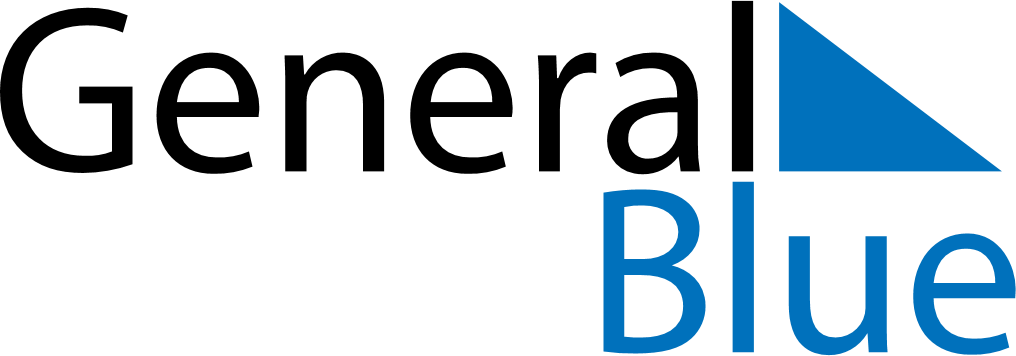 May 2023May 2023May 2023LesothoLesothoSundayMondayTuesdayWednesdayThursdayFridaySaturday123456Workers’ Day7891011121314151617181920Ascension Day21222324252627Africa Day/ Heroes’ Day28293031